Žiacke posudzovanie priamej pedagogickej práce učiteľaMeno učiteľa: ______________________________Predmety, ktoré ma učí: ______________________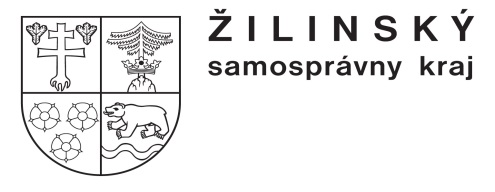 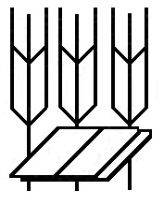 Stredná odborná škola poľnohospodárstva a služieb na vidiekuPredmestská 82010 01 Žilina 1Otázky posudzovania pedagogickej práce učiteľaÁnoNieČiastočne1.Predmety, ktorým ma tento učiteľ učí, patria medzi moje obľúbené 2.U tohto učiteľa vždy presne viem, čomu sa mám doma učiť, čo bude skúšať3.Tento učiteľ má vždy pripravené pomôcky k výučbe a využíva ich4.Výkladu tohto učiteľa vždy rozumiem5.Pri nepochopení jeho výkladu sa môžem opýtať – je na to čas.6.Pri precvičovaní novej látky alebo pri riešení problémov mám možnosť sa radiť so spolužiakmi7.Tento učiteľ sa vo výučbe snaží obrátiť sa na všetkých žiakov8.Tento učiteľ vie dobre organizovať našu prácu vo vyučovacej hodine9.Tento učiteľ dokáže vzbudiť môj záujem o výučbu svojho predmetu10.U tohto učiteľa prebieha výučba primeranou rýchlosťou, čo je potrebné, stihnem11.Jeho výučba vždy včas končí, nepreťahuje ju do prestávky12.Tento učiteľ dokáže navodiť pokojnú atmosféru13.Tento učiteľ zbytočne nezvyšuje hlas, neprekrikuje nás14.Tento učiteľ rieši drobné nedostatky v našom správaní15.U tohto učiteľa dodržujeme stanovené pravidlá16.Tento učiteľ vie dobrú prácu pochváliť17.Tento učiteľ ochotne poskytuje žiakom pomoc18.Tento učiteľ nás nezosmiešňuje, nežartuje na náš účet19.Tento učiteľ nás vhodne oslovuje20.Tento učiteľ uprednostňuje spoluprácu žiakov, nie rivalitu21.Tento učiteľ posilňuje našu sebadôveru, povzbudzuje nás22.Tento učiteľ dbá na poriadok v triede23.Tento učiteľ stanovil pravidlá pre naše správanie a ich dodržiavanie dôsledne vyžaduje24.Tento učiteľ má u nás autoritu25.Tento učiteľ rešpektuje naše názory26.Výučba na jeho hodinách nie je jednotvárna27.Tento učiteľ zaraďuje do výučby oddychové chvíľky28.Na jeho hodinách sme neustále zamestnaní29.Jeho vzťah k žiakom je priateľský, ale náročný30.Tento učiteľ je nám príkladom svojou prácou aj tým, ako sa oblieka a ako hovorí31.Tento učiteľ nás včas informuje o požiadavkách na skúšanie32.Tento učiteľ nás pri testovaní neuráža33.Skúšanie u tohto učiteľa máme radi34.Tento učiteľ každú známku komentuje – povie prečo sme známku dostali a ako sa máme pripraviť, aby sme boli nabudúce úspešnejší35.Tento učiteľ má zmysel pre humor36.Tento učiteľ je náladový37.Na hodinách tohto učiteľa býva často dusno